§5546.  Habeas corpus for mentally ill personWhen a mentally ill person is arrested or imprisoned on mesne process or execution in a civil action, a Justice of the Supreme Judicial Court or of the Superior Court or the judge of probate within his county, on application, may inquire into the case; issue a writ of habeas corpus; cause such person to be brought before him for examination; and after notice to the creditor or his attorney, if either is living in the State, and a hearing, if it is proved to the satisfaction of said justice or judge that the person is mentally ill, he may discharge him from arrest or imprisonment; and the creditor may make a new arrest on the same demand when the debtor becomes of sound mind. If he is arrested on the same demand a 2nd time before he becomes of sound mind and is again discharged for that reason, he is forever after exempt from arrest for the same cause.The State of Maine claims a copyright in its codified statutes. If you intend to republish this material, we require that you include the following disclaimer in your publication:All copyrights and other rights to statutory text are reserved by the State of Maine. The text included in this publication reflects changes made through the First Regular and First Special Session of the 131st Maine Legislature and is current through November 1. 2023
                    . The text is subject to change without notice. It is a version that has not been officially certified by the Secretary of State. Refer to the Maine Revised Statutes Annotated and supplements for certified text.
                The Office of the Revisor of Statutes also requests that you send us one copy of any statutory publication you may produce. Our goal is not to restrict publishing activity, but to keep track of who is publishing what, to identify any needless duplication and to preserve the State's copyright rights.PLEASE NOTE: The Revisor's Office cannot perform research for or provide legal advice or interpretation of Maine law to the public. If you need legal assistance, please contact a qualified attorney.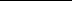 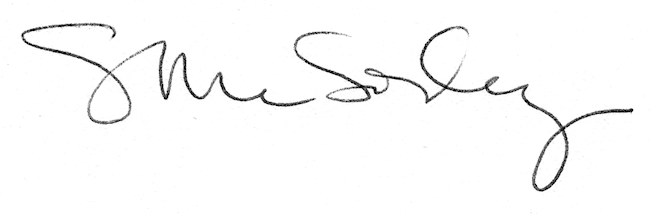 